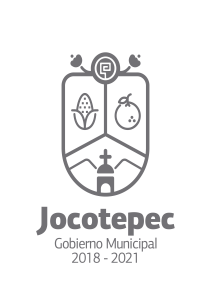 1.- ¿Cuáles fueron las acciones proyectadas (obras, proyectos o programas) o planeadas para este trimestre?Eventos Artísticos y culturales2.- Resultados Trimestrales (Describir cuáles fueron los programas, proyectos, actividades y/o obras que se realizaron en este trimestre). Eventos Artísticos y culturales, esta actividad proyectada no se realizó por el tema de la contingencia sanitaria  (COVID – 19) Se realizó un convenio con  el colegio Iberoamericano para en coordinación con el IMAJ ofrecer cursar la preparatoria en 4 meses, así como también sin costo por inscripción logrando así un alto impacto en el crecimiento académico de las juventudes de el municipio.Se llevó a cabo la planeación y puesta en marcha en el mes de septiembre del programa de Gestión Ambiental en apoyo a las familias mexicanas, que consiste en ofrecer a la ciudadanía de Jocotepec un paquete completo de artículos para la vivienda a un bajo costo.3.- Montos (si los hubiera) del desarrollo de dichas actividades. ¿Se ajustó a lo presupuestado?Las cantidades gestionadas para estos proyectos se adecuo a la solvencia del presupuesto anual.4.- En que beneficia a la población o un grupo en específico lo desarrollado en este trimestreEstos proyectos benefician a las juventudes de todo el municipio logrando crear espacios para poder interactuar y fomentar la educación y la protección de la salud integral para que vivan en un ambiente sano, además el programa de Gestión ambiental beneficia a familias completas de nuestro municipio para una vivienda mas digna.5.- ¿A qué estrategia de su POA pertenecen las acciones realizadas y a que Ejes del Plan Municipal de Desarrollo 2018-2021 se alinean?Convenio Colegio Iberoamericano  / Estrategia 2 / Cultura, Educación. Salud y Deporte Programa de Gestión Ambiental en apoyo a las familias mexicanas   / Estrategia 7 / Jocotepec con Derechos Humanos / Inclusión e Igualdad6.- De manera puntual basándose en la pregunta 2 (Resultados Trimestrales) y en su POA, llene la siguiente tabla, según el trabajo realizado este trimestre.NºESTRATÉGIA O COMPONENTE POA 2019ESTRATEGIA O ACTIVIDAD NO CONTEMPLADA (Llenar esta columna solo en caso de existir alguna estrategia no prevista)Nº LINEAS DE ACCIÓN O ACTIVIDADES PROYECTADASNº LINEAS DE ACCIÓN O ACTIVIDADES REALIZADASRESULTADO(Actvs. realizadas/Actvs. Proyectadas*100)Convenio de colaboración con el Colegio IberoamericanoCoordinarse con la institución educativa para planificar el convenio de colaboración de servicio.Agendar la reunión para la firma del  convenio de colaboración de servicio.Firma y difusión del convenio de colaboración de servicio.33100%Programa de Gestión ambiental en apoyo a las familias mexicanasReunión y primer contacto con el director del programa de Gestión ambiental.Lanzamiento de convocatoria y de registro al programaInscripciones al mismo Entrega del paquete completo Programa de Gestión ambiental en apoyo a las familias mexicanas.4           375%TOTAL87% 